Charles Manson Rubric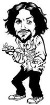 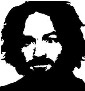 Total___________________CATEGORY151050TOTALIntroduction to who Charles Manson is *exceptional introduction that grabs interest of reader and states topic, birth date, nickname, # of children, biography.**thesis is exceptionally clear, arguable, well-developed, and a definitive statement.*proficient introduction that is interesting and states topic, birth date, nickname but no biography**thesis is clear and arguable statement of position.*basic introduction that states topic but lacks interest and limited in the biography of Charles Manson**thesis is somewhat clear and arguable.*weak or no introduction of topic.**paper’s purpose is unclear/thesis is weak or missing.Research about what he did that made him so famous?*paper is exceptionally researched, extremely detailed, and historically accurate.**information clearly relates to the thesis..*information relates to the main topic.**paper is well-researched in detail and from a variety of sources.*information relates to the main topic, few details and/or examples are given.**shows a limited variety of sources.*information has little or nothing to do with the thesis.**information has weak or no connection to the thesis.Negative effects of following people without thinking about the consequences.*exceptionally critical, relevant and consistent connections made between evidence and thesis.**excellent analysis.*consistent connections made between evidence and thesis**good analysis.*some connections made between evidence and thesis.**some analysis.*limited or no connections made between evidence and thesis.**lack of analysis.Organization and development of thesis.*exceptionally clear, logical, mature, and thorough development of thesis with excellent transitions between and within paragraphs.*clear and logical order that supports thesis with good transitions between and within paragraphs.*somewhat clear and logical development with basic transitions between and within paragraphs.*lacks development of ideas with weak or no transitions between and within paragraphs.Visually Appealing*Picture included. Paper typed and clean. 3 to 5 paragraphs.*Picture included. Paper not typed and clean. 1 to 2 paragraphs.*Picture included. Paper not typed and messy. 1 paragraph.*No picture included. Paper not typed and messy. Less than one paragraph written.Conclusion*excellent summary of topic with concluding ideas that impact reader.**introduces no new information.*good summary of topic with clear concluding ideas.**introduces no new information.*basic summary of topic with some final concluding ideas.**introduces no new information.*lack of summary of topic.Weebly WebsiteVisually appealing, Personalized , Uses font color and pictures/graphics.Somewhat appealing, Personalized , Uses font color.Not Personalized and very genetic.Unable to be seen or open.  Not published!